END OF HUMAN LIFE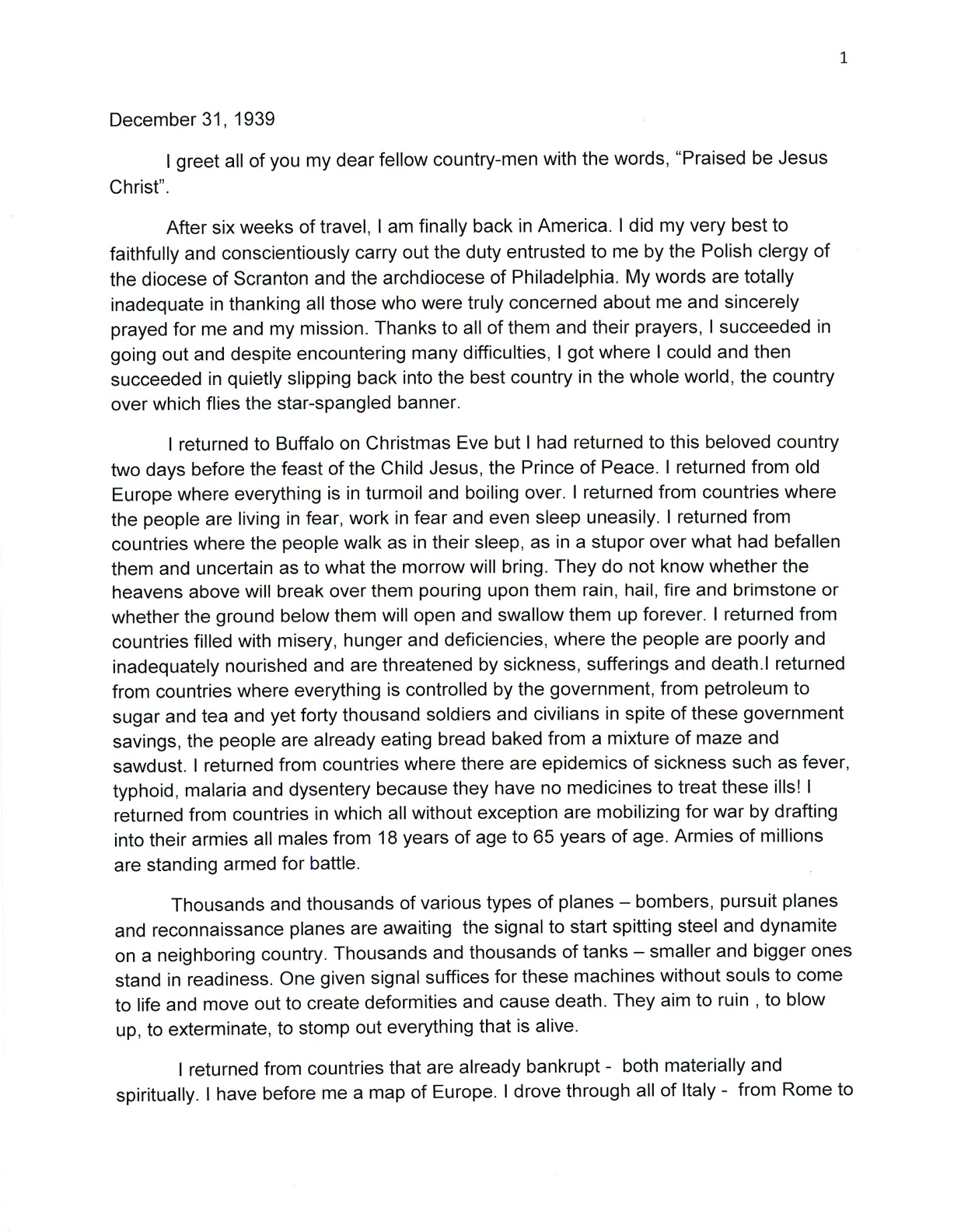 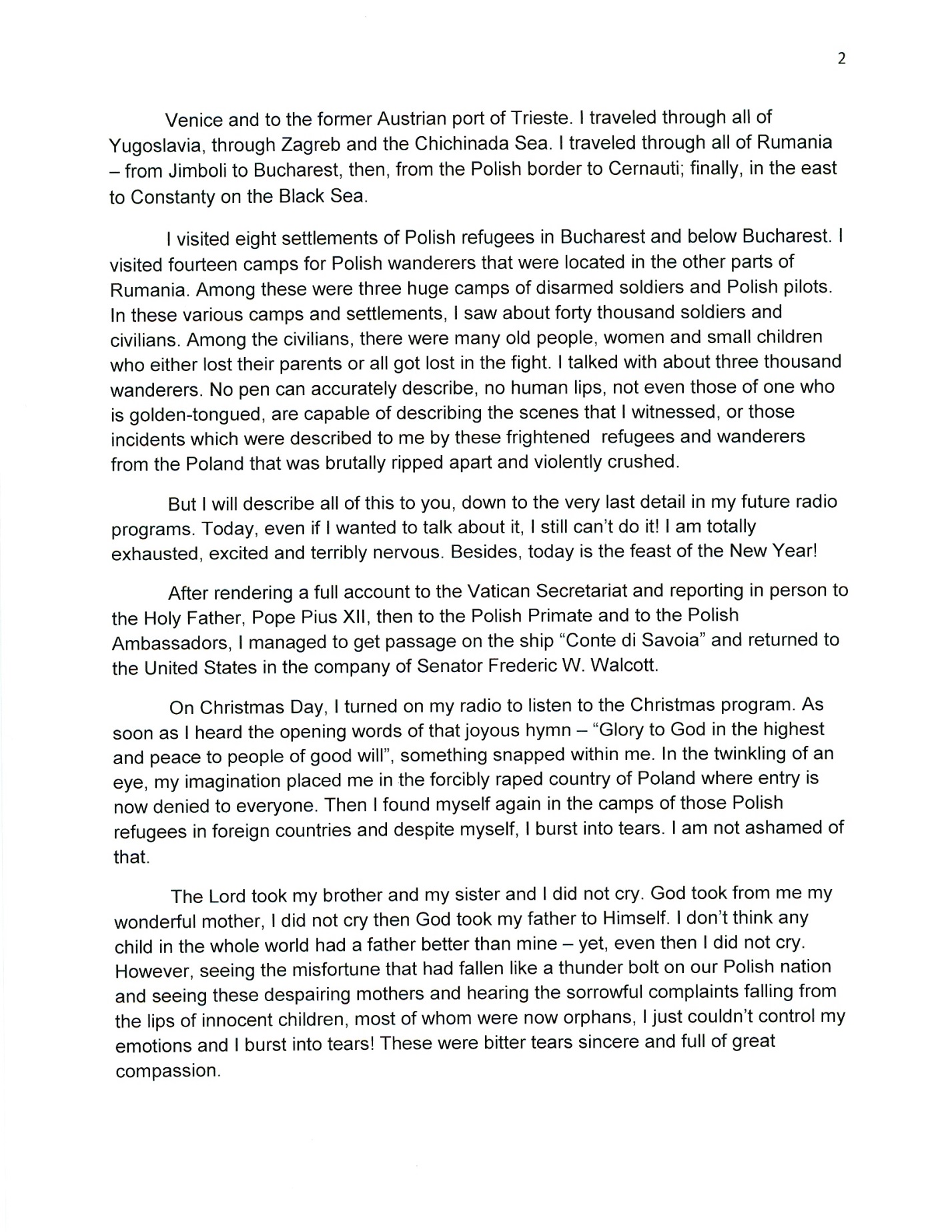 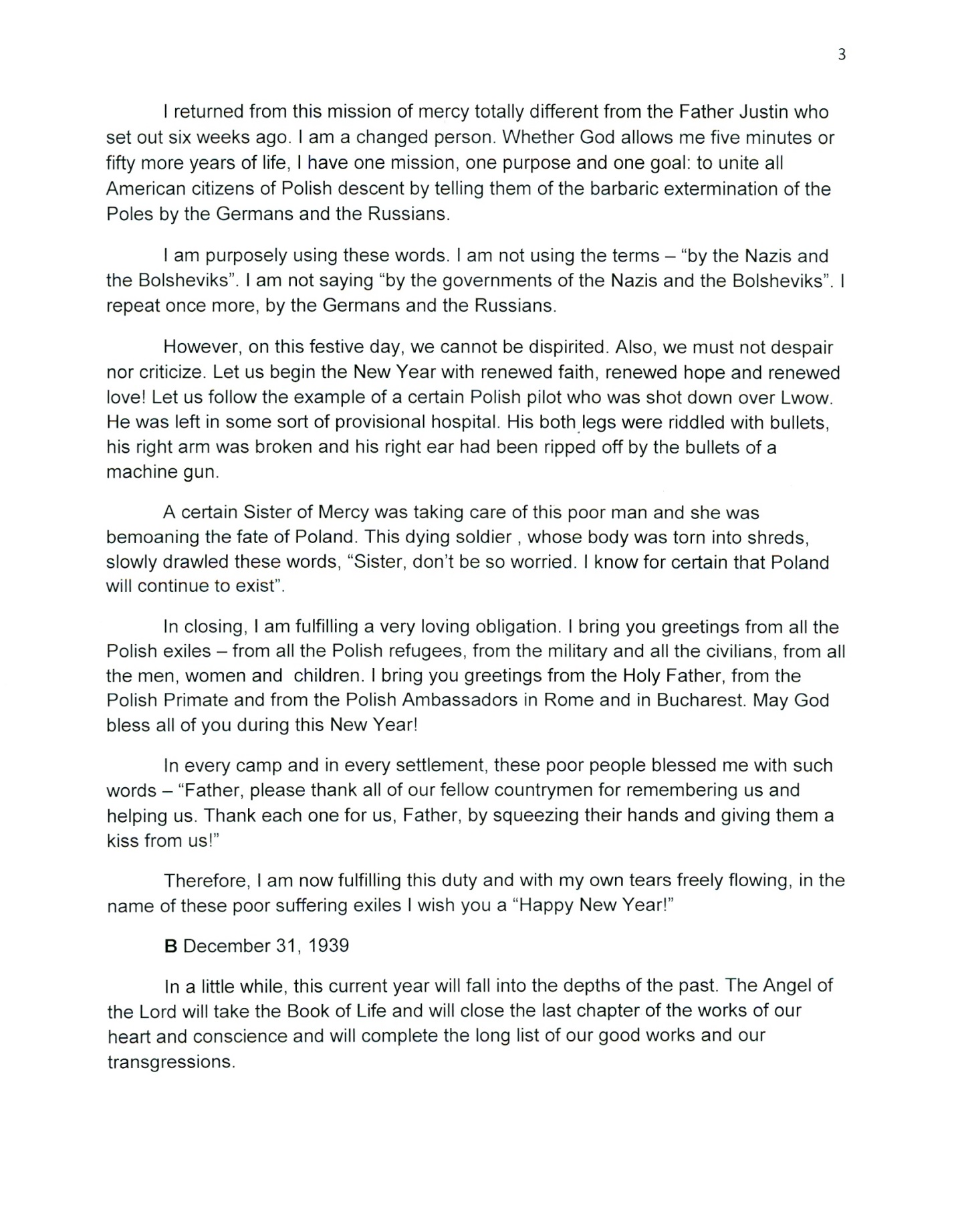 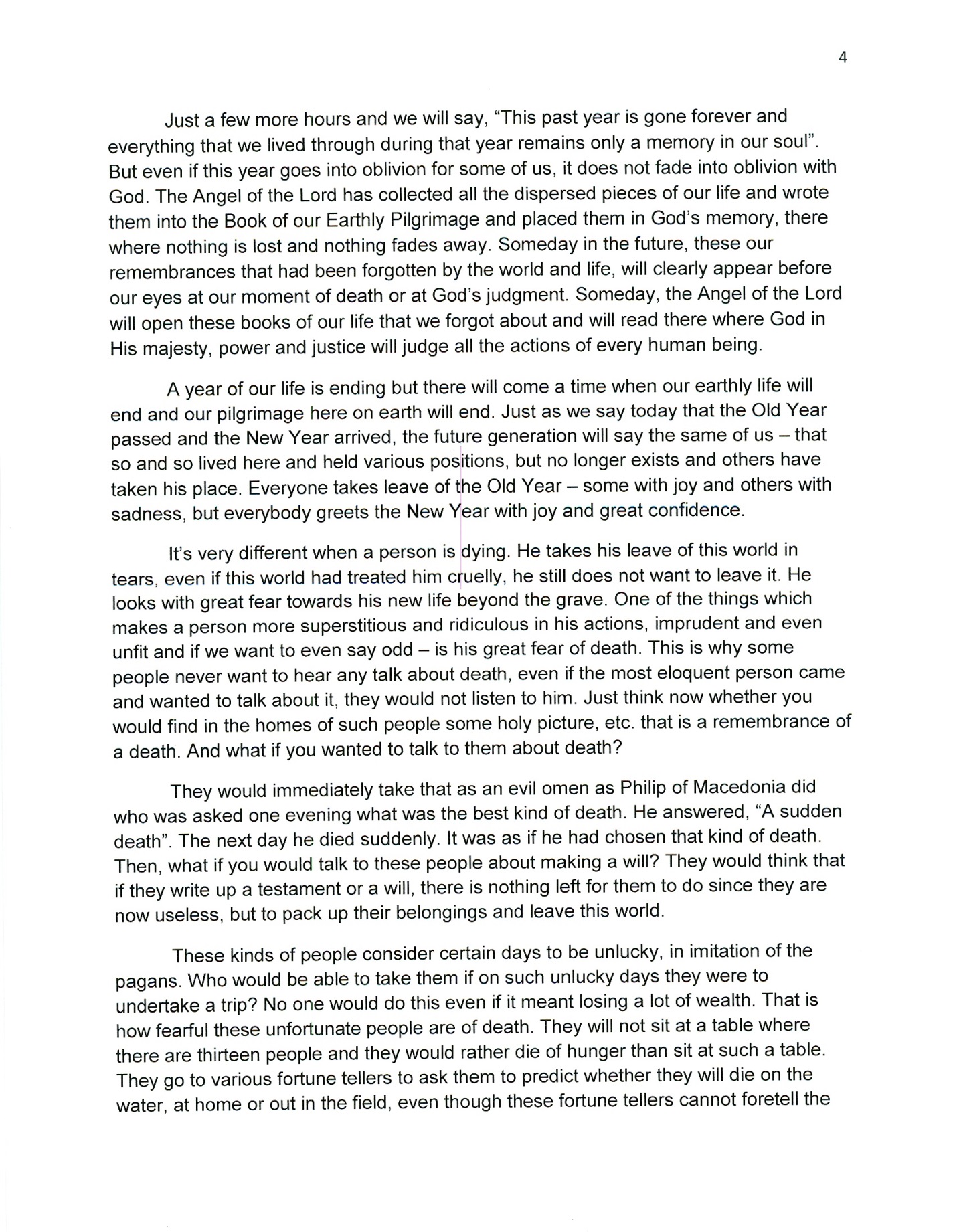 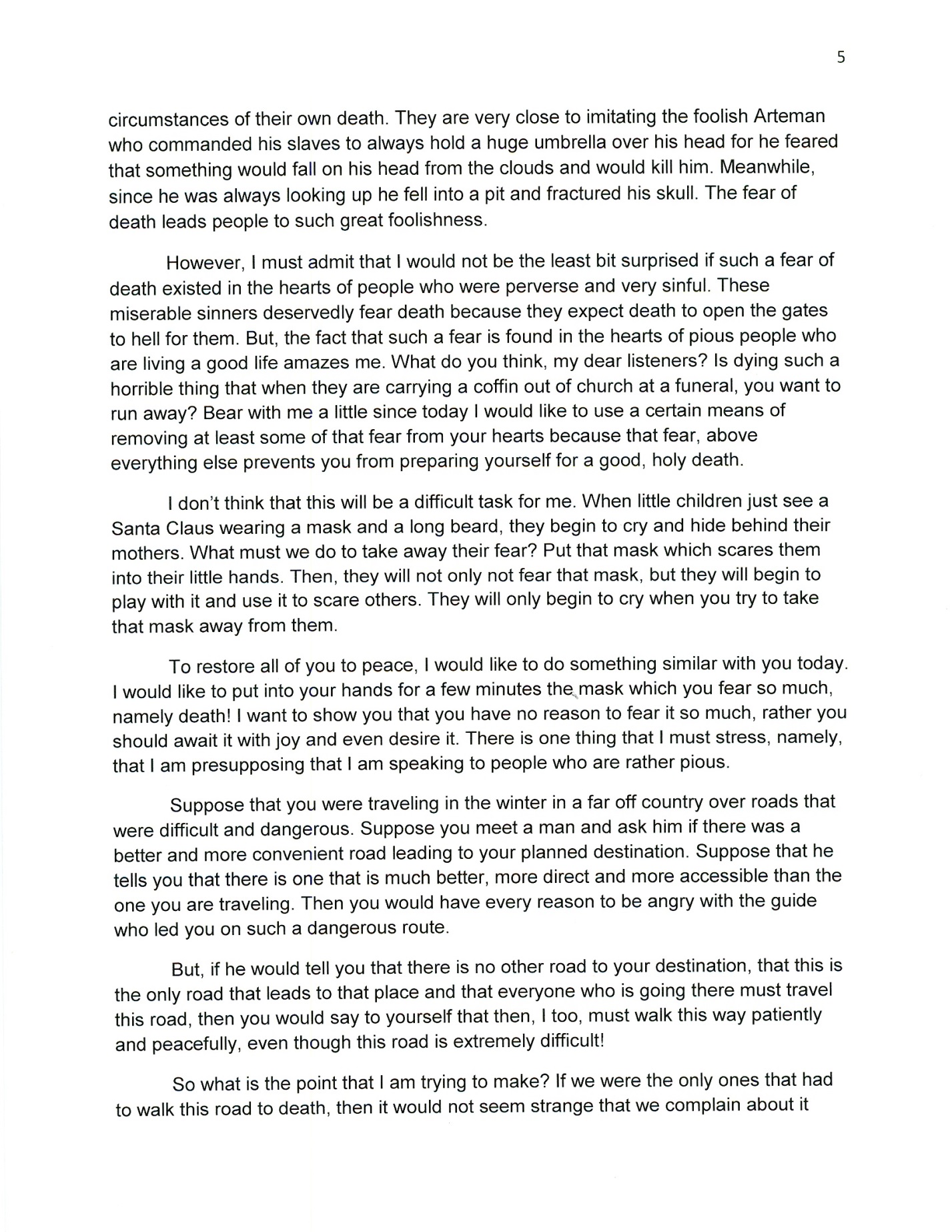 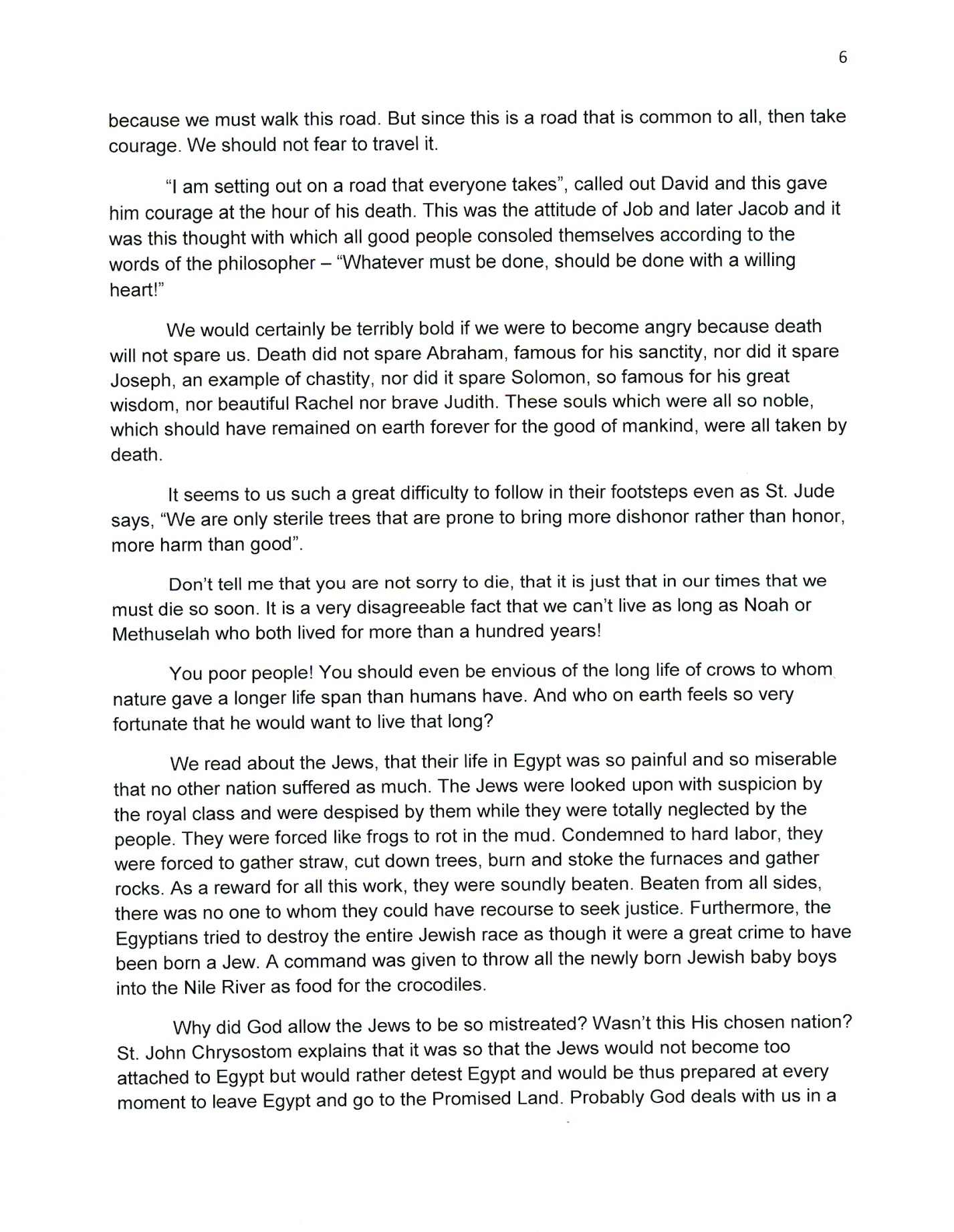 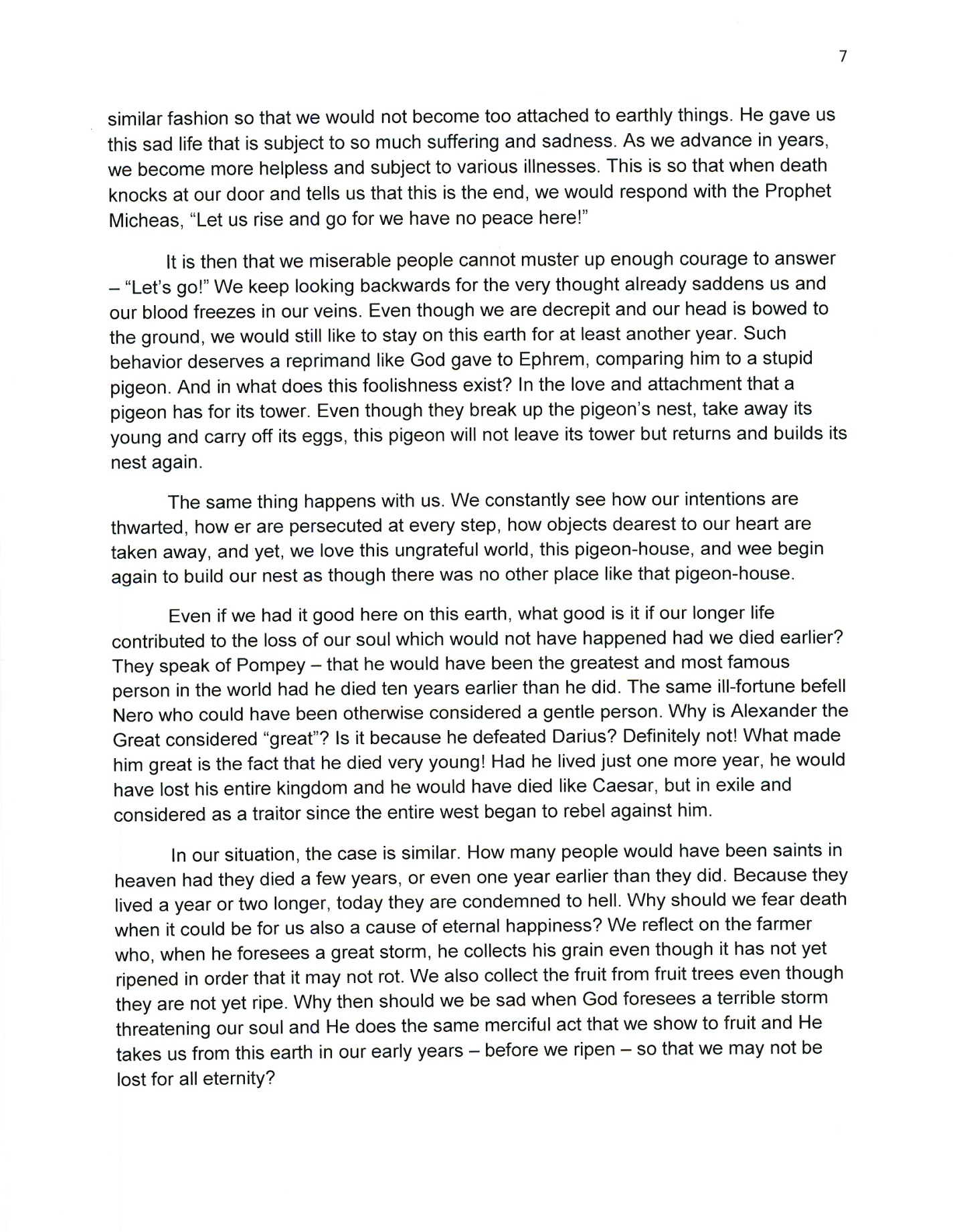 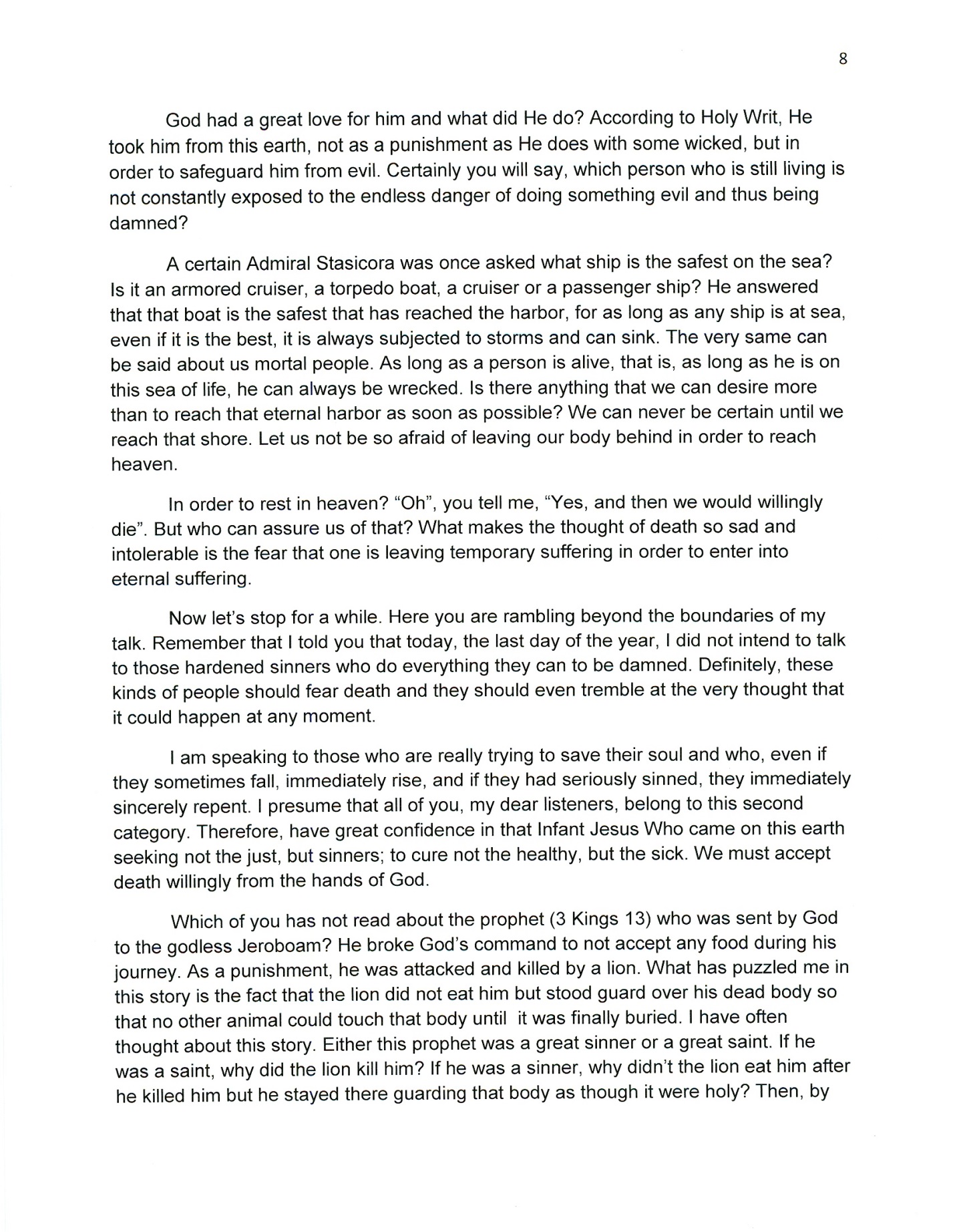 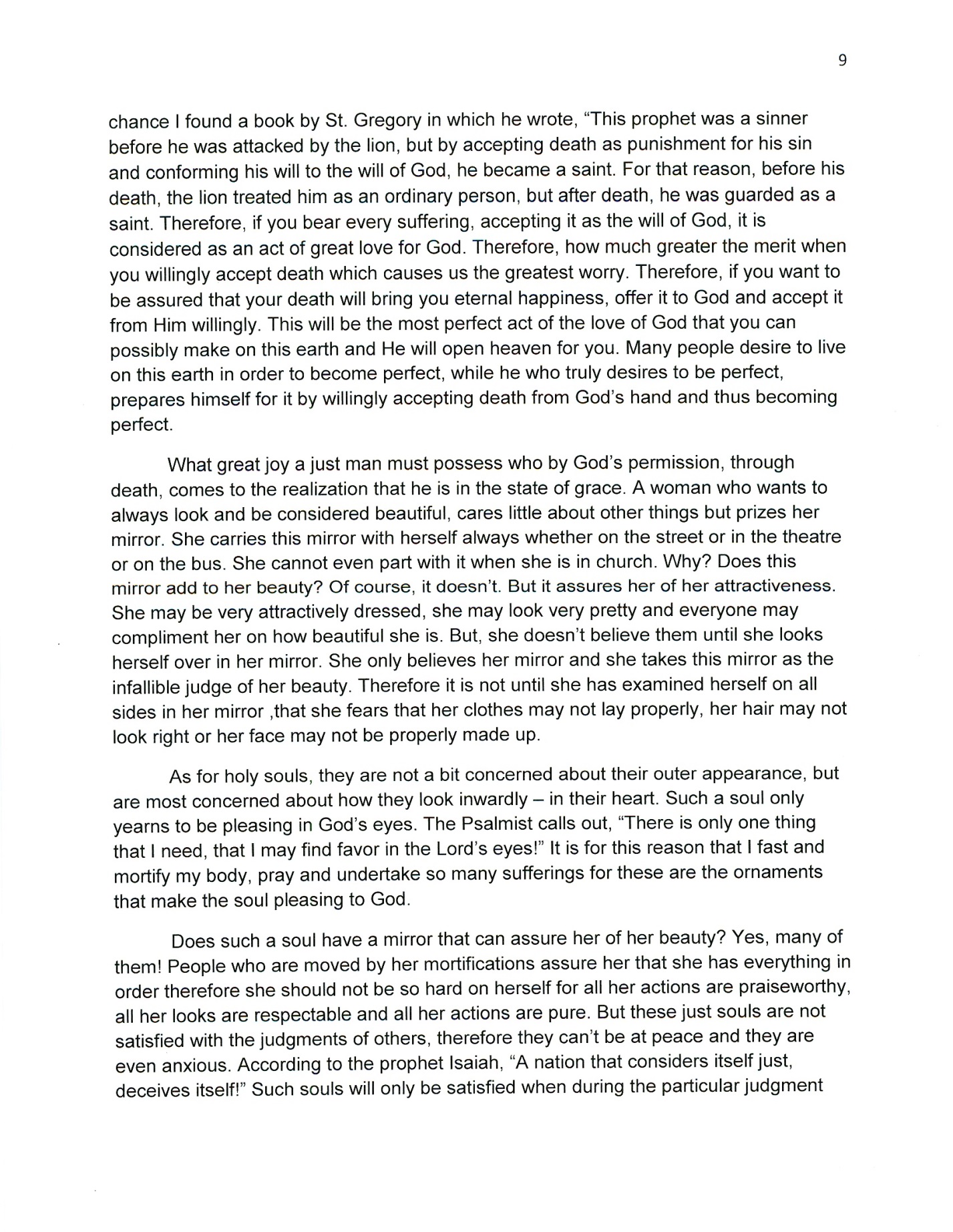 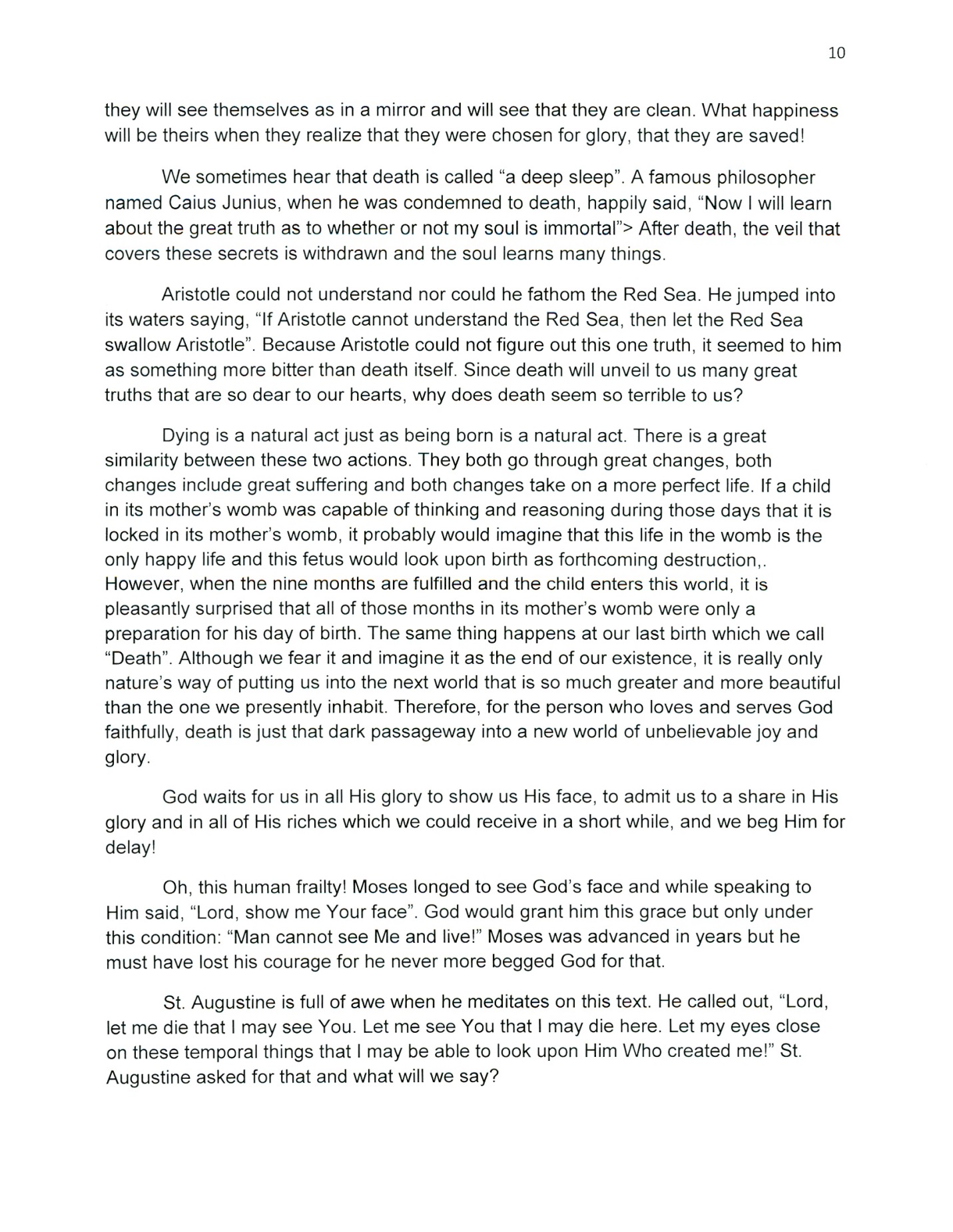 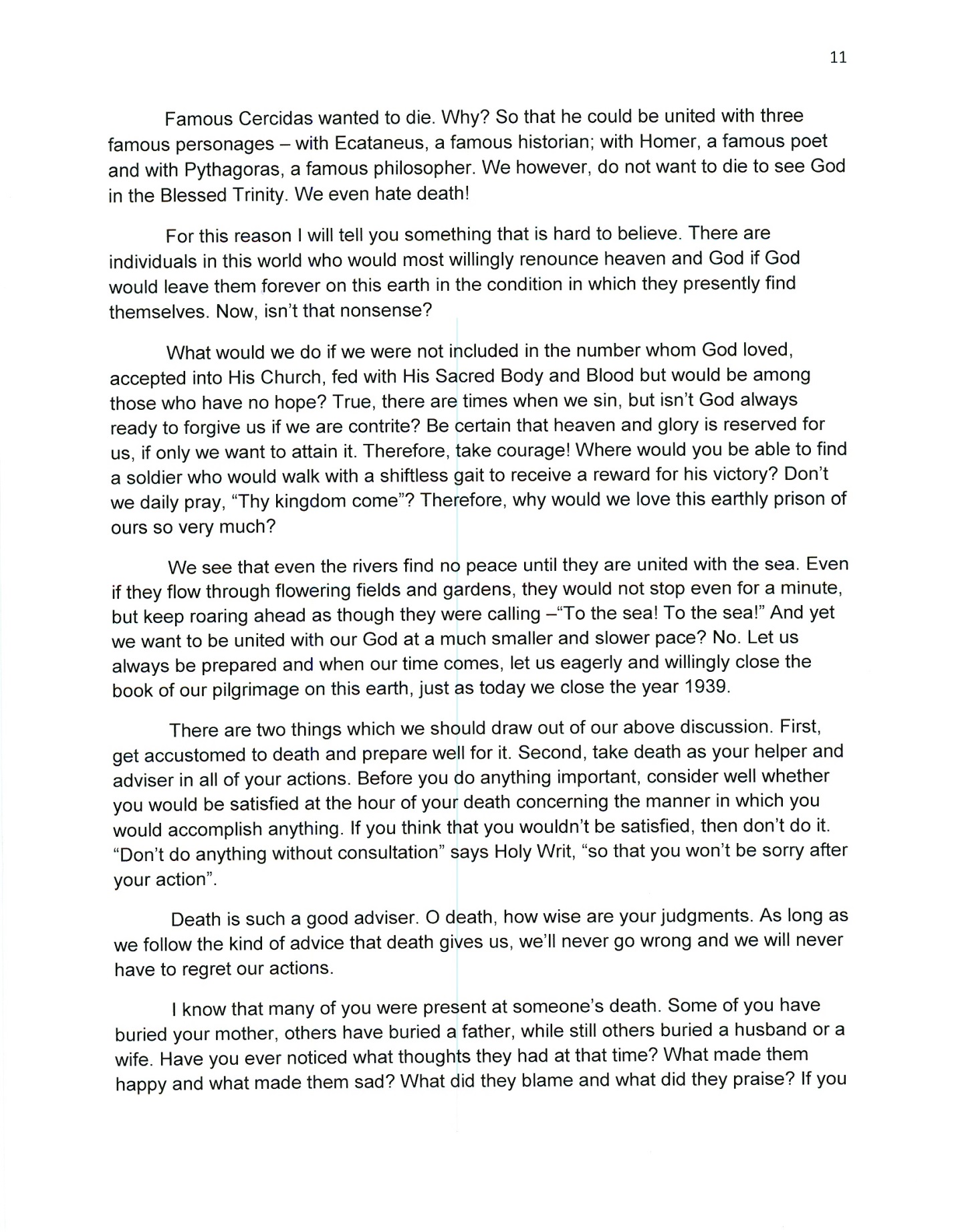 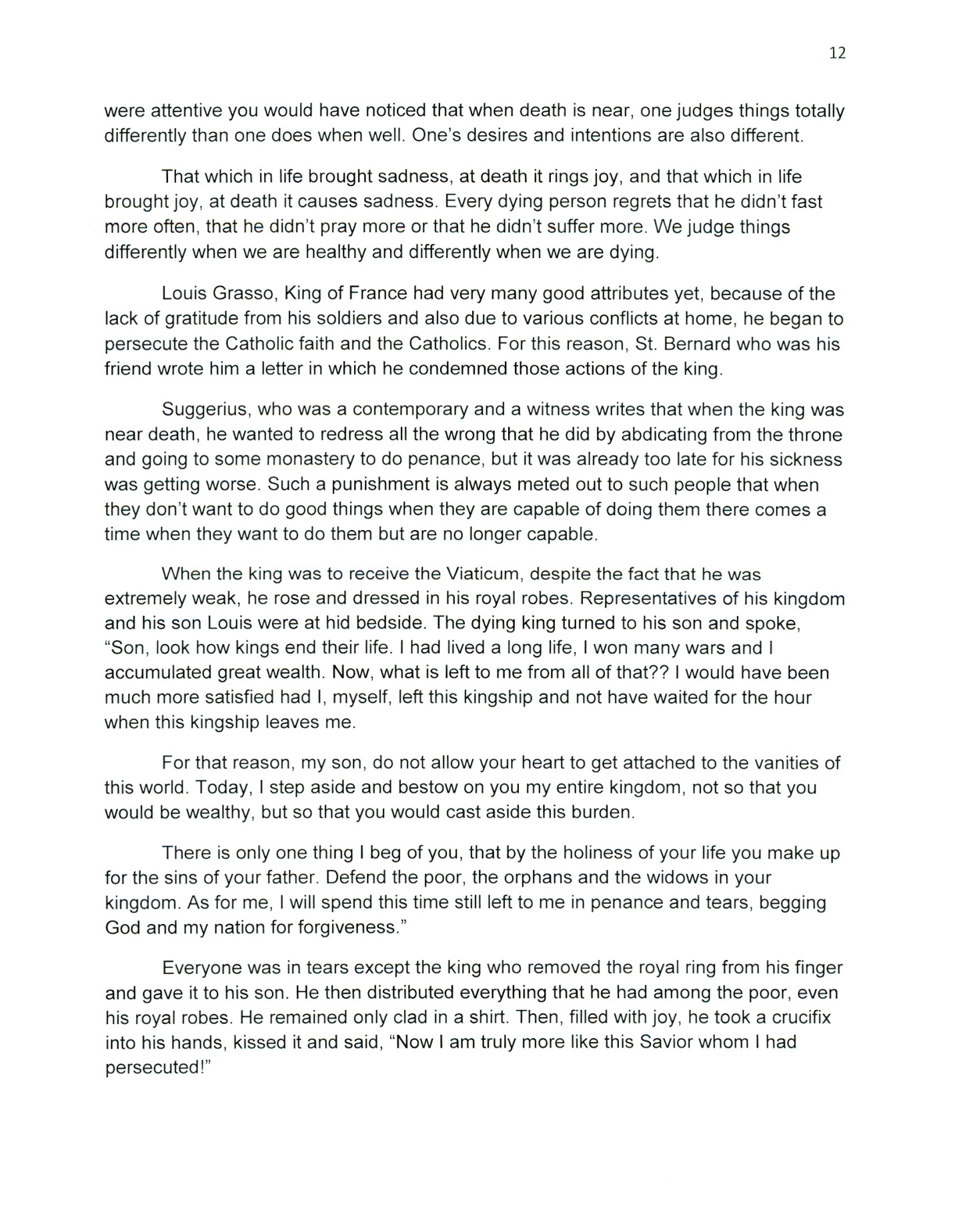 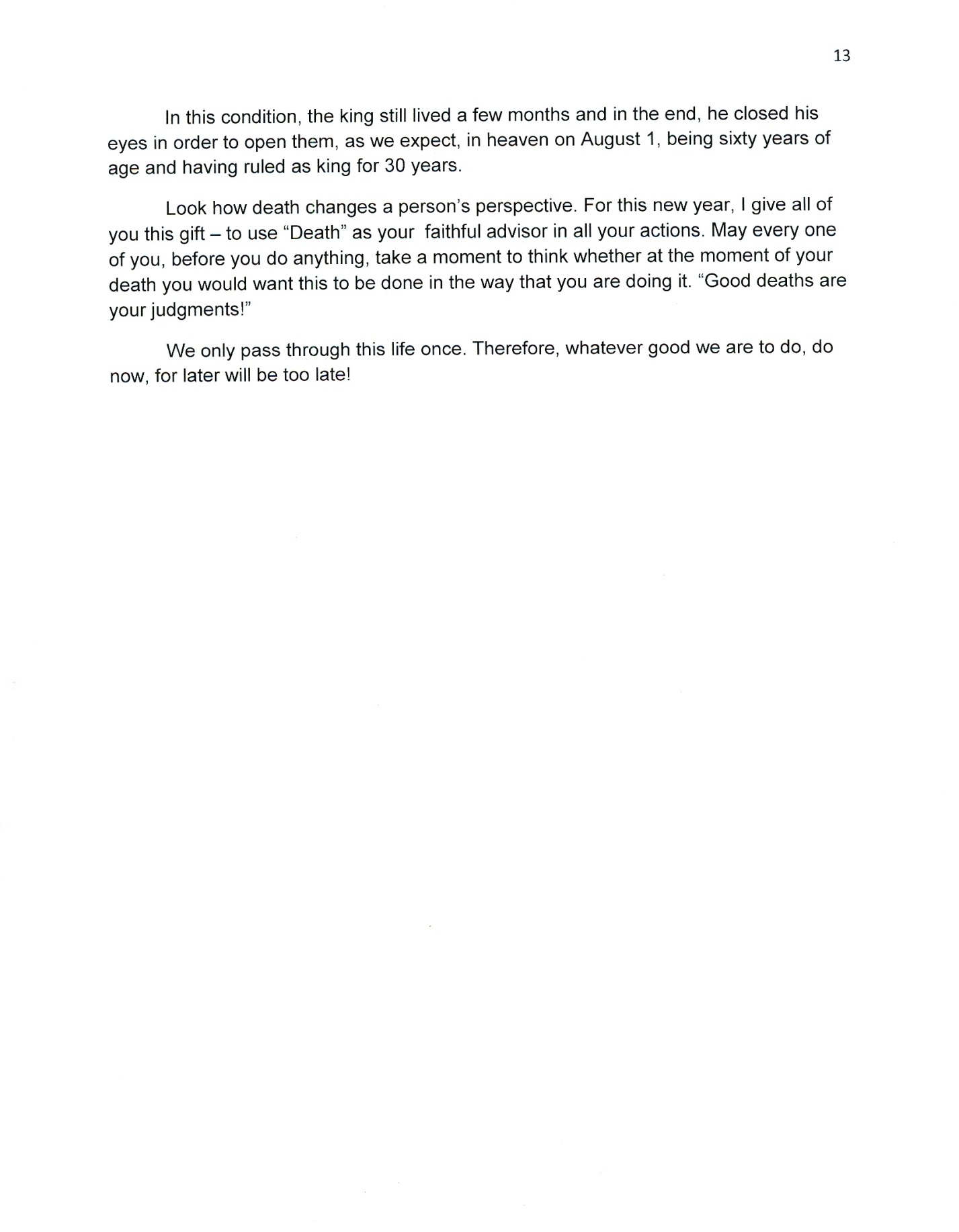 